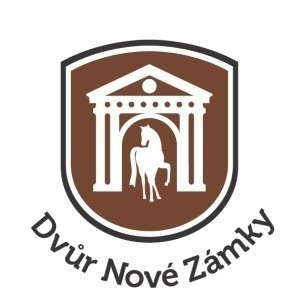 STORNO PODMÍNKYProvozovatel:Dvůr Nové Zámky, s.r.o., IČ 293 84 664, se sídlem Nové Zámky 3, 78401 LitovelJK Dvůr Nové Zámky,  z.s., IČ 226 89 486, se sídlem Komenského 688, 78401 LitovelV případě zrušení rezervace akce, pobytu, ustájení, firemní akce, pronájmu areálu, krytých hal, sportovišť, účasti na sportovní, kulturní a vzdělávací akci si provozovatel vyhrazuje možnost uplatnit storno podmínky: 10% z ceny, pokud dojde k jeho zrušení 11 a více dní před plánovaným začátkem akce, nástupem na pobyt 100% z ceny, pokud dojde k jeho zrušení 10 dnů a méně před nástupem na pobyt nebo rezervaci včetně.Vždy se účtuje manipulační poplatek 200 Kč – vystavení dobropisu, vrácení platby.Zrušení rezervace je nutno provést písemně na email adresu: info@dvurnovezamky.cz.Pokud host svévolně zruší část pobytu nebo nevyčerpá některou z již uhrazených a započatých služeb, nemá nárok na finanční náhradu. EETPodle zákona o evidenci tržeb je prodávající povinen vystavit kupujícímu účtenku. Zároveň je povinen zaevidovat přijatou tržbu u správce daně online; v případě technického výpadku pak nejpozději do 48 hodin.